УкраїнаМіністерство освіти і науки УкраїниВідділ освіти, молоді та спортуКоростишівської міської ради                                                Заклад дошкільної освіти №612502 Житомирська область, м.Коростишів, пров.Зарічний, 12код ЄДРПОУ 25755426, МФО820172 , Держказначейська служба України м. Київтел.:(04130)5-01-59, mail:lastivkadnz6@gmail.comВихідний № 11 від 11.02.2022Довідка про підсумки роботи зі звернення громадян у  закладі  № 6  у 2021 році
Адміністрацією ЗДО  у 2021 році було вжито заходи щодо впровадження вимог Закону України «Про звернення громадян» .
Наприкінці року проведений аналіз роботи по ЗДО  02.01. 2021 по 31.12.2021 на особистому прийомі директорм ЗДО  було прийнято 15  осіб.
                                              Дані щодо звернень громадян,
          які розглянуті керівником навчального закладу на особистому  прийомі
                                                    упродовж 2021 року

  Для забезпечення якісної роботи у напрямі звернення громадян у куточках для батьків та на офіційному сайті ЗДО  розміщено інформацію про режим роботи закладу, графік прийому громадян директором та медичною сестрою, нормативно-законодавчі акти України з питань дошкільної освіти, інформаційні матеріали з питань розвитку, виховання  дітей.
                            Директор:                                          І.П.Андрущенко     
                                                                                          №з/пКількість1Кількість звернень громадян152Із загальної кількості:-колективних-повторних-3За видами звернень:-пропозицій(зауважень)--заяв(клопотань)9скарг-4За результатами розгляду:-вирішено позитивно15відмовлено у задоволенні-дано роз’яснення155Звернення надійшли:від батьків вихованців закладу4- від батьків майбутніх вихованців закладу9від інших громадян2від працівників закладу06Основні питання ,які порушувалися у зверненнях громадян, за показниками Класифікатора:1.9.1 (вирішено позитивно)
2.9.3(роз’яснено)15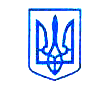 